LESSON 11: Where is the cat?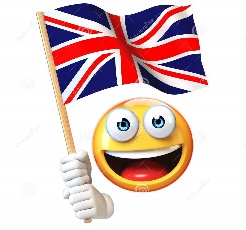  27th MayHELLO KIDS! 		 IT’S TIME FOR ENGLISH!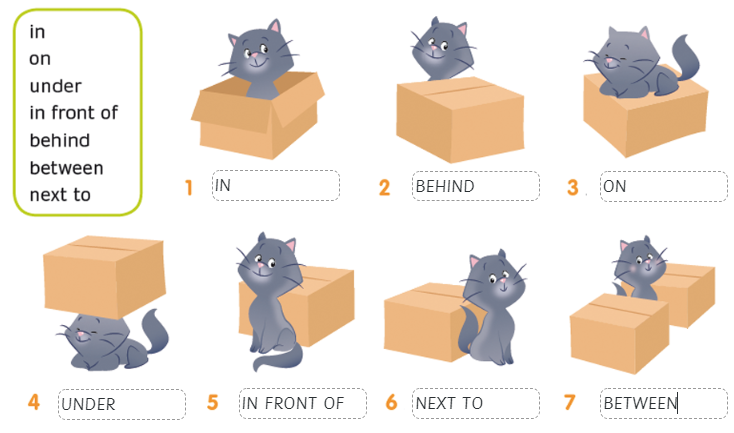 Where is the cat?		- It’s in the boxPag. 80 and 81: Ascolta e ripeti più volte le preposizioni di luogo. Completa gli esercizi n. 1, 2, 3 e 4Riporta sul “picture dictionary” i disegni che vedi sopra e scrivi accanto le preposizioni. Il titolo è “PREPOSITIONS OF PLACE”See you soon!	Bye bye! 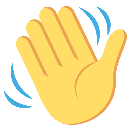 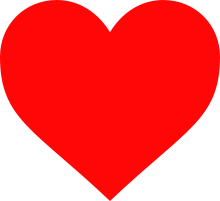 